Förderantrag für den Ankauf eines Lastenfahrrades (Elektro-Lastenfahrrad)______________________________________________________________________________________________________________________________________________________________________________________________________________________________________________					_______________________________________________________________________________________________________________________________________________________________________________________________________________________________________________________________Datum								Unterschrift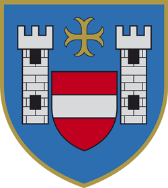 Stadtgemeinde Laa a.d. Thaya2136  Laa a.d. Thaya, Stadtplatz 43Förderungswerber:			_Familienname:	     		Vorname:		     Straße:		     Plz., Ort:		     Lastenfahrrad, Marke:	      Gekauft am, wo:	         Originalrechnung und Zahlungsbestätigung sind dem Ansuchen beizulegen.Bankverbindung:Bankinstitut:      BIC:     IBAN:      Erklärung:Ich stimme der elektronischen Sammlung und Datenverarbeitung meiner Daten zu.Ich nehme zur Kenntnis, dass es sich bei der Gewährung eines finanziellen Zuschusses zum Erwerb eines Lastenfahrrades um eine zweckgebundene finanzielle Zuwendung ohne Rechtsanspruch handelt. Die Gewährung der Förderung ist an einen aufrechten Kaufvertrag über ein förderwürdiges Lastenfahrrad gebunden.Ich nehme zur Kenntnis, dass eine Auflösung des Kaufvertrages eine sofortige schriftliche Meldepflicht an die Stadtgemeinde Laa und für den Fall, dass die Förderung bereits ausbezahlt/überwiesen wurde, eine sofortige Rückzahlungspflicht der Förderung auslöst.